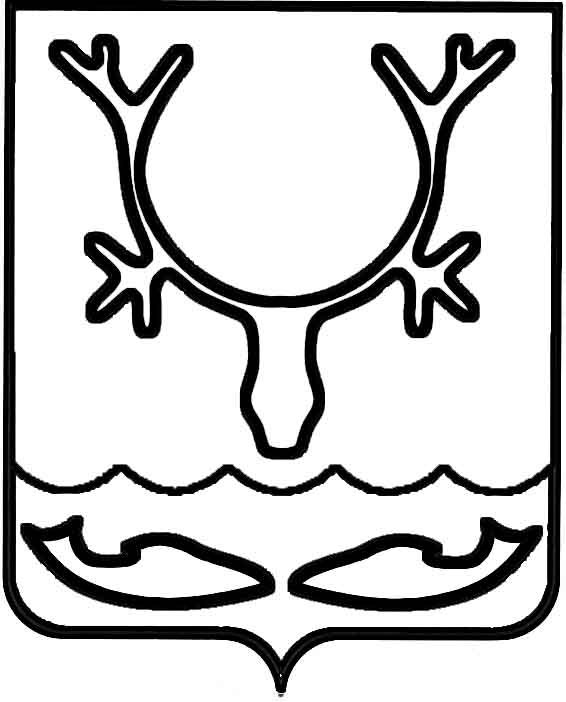 Администрация МО "Городской округ "Город Нарьян-Мар"ПОСТАНОВЛЕНИЕот “____” __________________ № ____________		г. Нарьян-МарДля организации контроля качества и соответствия выполненных работ проектной документации на объектах, заказчиком которых является МКУ "Управление городского хозяйства г. Нарьян-Мара", Администрация МО "Городской округ "Город Нарьян-Мар"П О С Т А Н О В Л Я ЕТ:1.	Утвердить состав комиссии по определению соответствия выполненных работ проектной документации на объектах, заказчиком которых является МКУ "Управление городского хозяйства г. Нарьян-Мара" (Приложение 1).2.	Утвердить Положение о комиссии по определению соответствия выполненных работ проектной документации на объектах, заказчиком которых является МКУ "Управление городского хозяйства г. Нарьян-Мара"                 (Приложение 2). 3.	Контроль за исполнением настоящего постановления возложить                      на начальника Управления строительства, ЖКХ и градостроительной деятельности Администрации МО "Городской округ "Город Нарьян-Мар" А.В.Гончарова.4.	Настоящее постановление вступает в силу с момента его официального принятия и подлежит опубликованию в официальном бюллетене городского округа "Город Нарьян-Мар" "Наш город" и размещению на официальном сайте МО "Городской округ "Город Нарьян-Мар".Приложение 1УТВЕРЖДЕНпостановлением Администрации МО"Городской округ "Город Нарьян-Мар"от 03.09.2015 № 1041СОСТАВкомиссии по определению соответствия выполненных работ проектной документации на объектах, заказчиком которых является МКУ "Управление городского хозяйства г. Нарьян-Мара"Приложение 2УТВЕРЖДЕНОпостановлением Администрации МО"Городской округ "Город Нарьян-Мар"от 03.09.2015 № 1041Положение о комиссии по определению соответствия выполненных работ проектной документации на объектах, заказчиком которых является МКУ "Управление городского хозяйства г. Нарьян-Мара"1.	Комиссия по определению соответствия выполненных работ проектной документации на объектах, заказчиком которых является МКУ "Управление городского хозяйства г. Нарьян-Мара", (далее – Комиссия) создается Администрацией МО "Городской округ "Город Нарьян-Мар" с целью организации контроля качества и соответствия выполненных работ проектной документации           на объектах, заказчиком которых является МКУ "Управление городского хозяйства г. Нарьян-Мара".2.	В своей деятельности Комиссия руководствуется Конституцией Российской Федерации, федеральными законами и иными нормативными правовыми актами Российской Федерации, нормативными правовыми актами Ненецкого автономного округа, нормативными правовыми актами МО "Городской округ "Город Нарьян-Мар", настоящим Положением.3.	Состав Комиссии утверждается постановлением Администрации МО "Городской округ "Город Нарьян-Мар". В необходимых случаях к работе Комиссии привлекаются с правом совещательного голоса квалифицированные специалисты проектно-изыскательских организаций.4.	Основной задачей Комиссии является обеспечение контроля качества и соответствия выполненных работ проектной документации на объектах, заказчиком которых является МКУ "Управление городского хозяйства г. Нарьян-Мара".5.	Руководство деятельностью Комиссии осуществляет ее председатель,            в случае его отсутствия – заместитель председателя Комиссии. Председатель Комиссии проводит заседания Комиссии. Заместитель председателя Комиссии               по согласованию с председателем Комиссии формирует повестку дня заседания Комиссии. Секретарь Комиссии осуществляет ведение протоколов заседаний Комиссии и их оформление, организует хранение документов Комиссии и подготовку их                к сдаче в архив.6.	Формой деятельности Комиссии являются заседания. Заседание Комиссии правомочно, если на нем присутствует не менее половины состава Комиссии. Заседания комиссии проводятся по мере необходимости.Комиссией могут проводиться выездные мероприятия по контролю качества и соответствия выполненных работ проектной документации на объектах, заказчиком которых является МКУ "Управление городского хозяйства г. Нарьян-Мара".Место проведения выездного заседания определяется председателем комиссии, о чем уведомляются члены комиссии.7.	Для обеспечения своей работы Комиссия вправе запрашивать в МКУ "Управление городского хозяйства г. Нарьян-Мара" всю необходимую документацию и информацию, а также пояснения. МКУ "Управление городского хозяйства г. Нарьян-Мара" в течение трех дней с момента получения запроса Комиссии обязано предоставить все имеющиеся документы, необходимые                  для работы Комиссии. 8.	По результатам работы Комиссия принимает решение о соответствии или о несоответствии выполненных работ проектной документации на объектах, заказчиком которых является МКУ "Управление городского хозяйства г. Нарьян-Мара".Решение принимается большинством голосов членов Комиссии и оформляется в виде заключения. Если число голосов "за" и "против" при принятии решения равное, решающим является голос председателя Комиссии. В случае несогласия с принятым решением члены Комиссии вправе выразить свое особое мнение в письменной форме и приложить его к заключению.9.	По окончании работы Комиссия составляет заключение в 3 экземплярах.0309.20151041О комиссии по определению соответствия выполненных работ проектной документации на объектах, заказчиком которых является МКУ "Управление городского хозяйства                    г. Нарьян-Мара" Глава МО "Городской округ "Город Нарьян-Мар" Т.В.ФедороваГончаров Александр Васильевич- начальник Управления строительства, ЖКХ и градостроительной деятельности Администрации МО "Городской округ "Город Нарьян-Мар", председатель комиссии;ЧерноусовАлександр Владимирович- заместитель начальника Управления строительства, ЖКХ и градостроительной деятельности Администрации МО "Городской округ "Город Нарьян-Мар", заместитель председателя комиссии;ЛисиценскийАлексей Владимирович- главный специалист отдела строительства и капитального ремонта Управления строительства, ЖКХ и градостроительной деятельности Администрации МО "Городской округ "Город Нарьян-Мар", секретарь комиссии.Члены комиссии:Смирных Людмила Александровна- начальник отдела строительства и капитального ремонта Управления строительства, ЖКХ и градостроительной деятельности Администрации МО "Городской округ "Город Нарьян-Мар";СавальскийАндрей АлександровичШамов Александр Вениаминович- главный инженер МКУ "Управление городского хозяйства г. Нарьян-Мара";- начальник отдела капитального строительства МКУ "Управление городского хозяйства г. Нарьян-Мара".